Raj PanchalProblem : Cylinder.iptIs it posible to attach this file.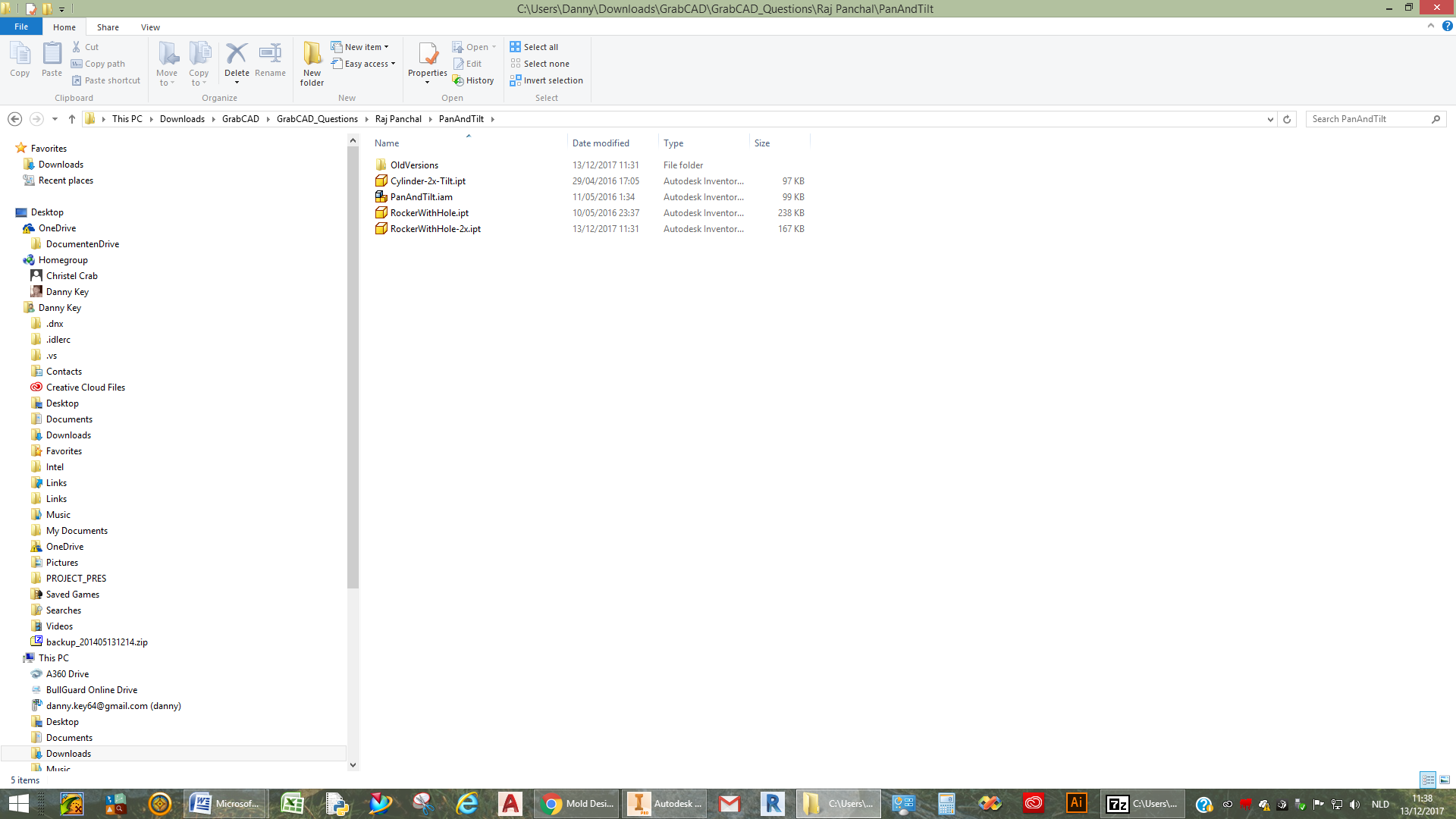 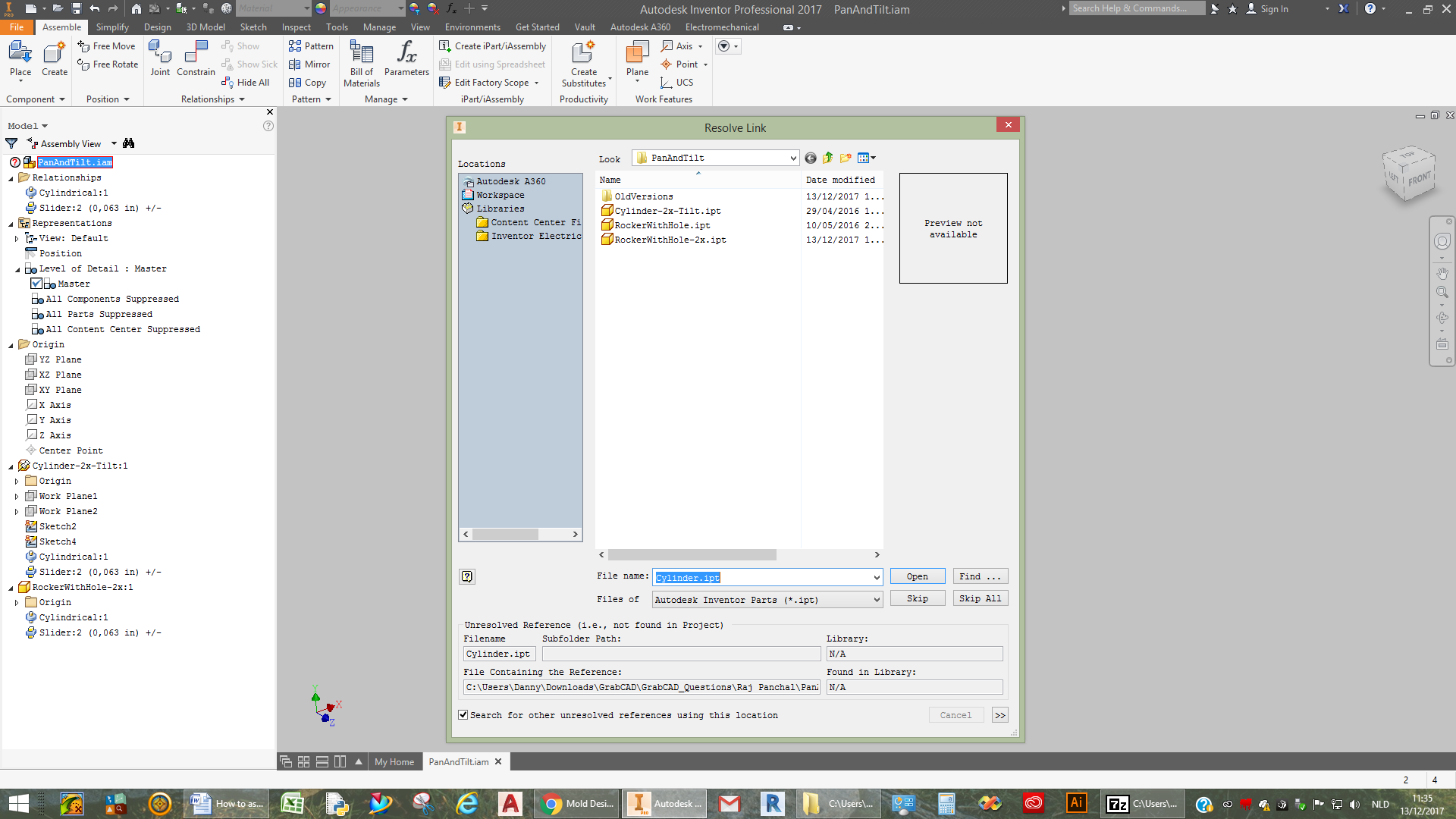 